InhoudsopgaveInleidingDe laatste jaren is steeds meer duidelijk geworden dat geweld in de privé-sfeer op grote schaal voorkomt. Huiselijk geweld en kindermishandeling tast de kern van een kind aan: het vertrouwen in zichzelf en het gevoel van veiligheid in de wereld. De gevolgen van huiselijk geweld en kindermishandeling kunnen een leven lang zijn.De meldcode Huiselijk geweld en kindermishandeling is sinds 1 juli 2013 voor veel professionals, waaronder ook scholen, verplicht gesteld. Vanaf 1 januari 2019 moeten organisaties werken met de verbeterde meldcode met daarin een afwegingkader. In dit protocol wordt beschreven hoe de meldcode Huiselijk geweld en kindermishandeling op de basisschool Risala wordt gehanteerd. De MeldcodeDe Meldcode is gebaseerd op drie pijlers: Meldnormen, Situaties van Onveiligheid en de Afwegingsvragen.Meldnormen: in welke situaties moeten personeelsleden melden?Personeelsleden moeten een melding doen bij Veilig Thuis in de volgende situaties:In alle gevallen van acute onveiligheid en/of structurele onveiligheid en disclosure.In alle andere gevallen waarin het personeel meent dat hij/zij, gelet op zijn competenties, zijn verantwoordelijkheden en zijn professionele grenzen, in onvoldoende mate effectieve hulp kan bieden of kan organiseren bij (risico’s op) huiselijk geweld en/of kindermishandeling.Wanneer een personeelslid dat hulp biedt of organiseert om betrokkenen te beschermen tegen het risico op huiselijk geweld en/of kindermishandeling constateert dat de onveiligheid niet stopt of zich herhaalt.Situaties van onveiligheid In het afwegingskader zijn er situaties vastgelegd waarin de beroepskracht altijd moet melden bij Veilig Thuis. Dit zijn situaties waarbij er sprake is van:Acute onveiligheid Structurele onveiligheid Disclosure (d.w.z. kind/volwassene geeft zelf aan slachtoffer te zijn van mishandeling /verwaarlozing)Acute onveiligheid
Bij het afwegen van signalen van huiselijk geweld en/of kindermishandeling schat een beroepskracht allereerst en voortdurend in of een betrokkene acuut (levens)gevaar loopt. Dit betreft de aanwezigheid van fysiek of seksueel geweld (met of zonder letsel) of, in geval van zorgafhankelijke kinderen of (oudere) volwassenen, de afwezigheid van de meest basale verzorging (waaronder eten, drinken, kleding en onderdak) maar bijvoorbeeld ook om het onnodig toedienen of juist nalaten van toedienen van medicijnen. Structurele onveiligheidEr is sprake van herhaling of voortduren van onveilige situaties of geweld. Een voorgeschiedenis van huiselijk geweld of kindermishandeling is de belangrijkste voorspeller voor voortduren van onveiligheid (daderschap en slachtofferschap) in de toekomst. DisclosureSlachtoffers die uit zichzelf een beroepskracht om hulp vragen bij huiselijk geweld of kindermishandeling of zich uiten bij een personeelslid zonder hulp te vragen. Deze slachtoffers dienen ook bij Veilig Thuis gemeld te worden. Dit noemen we disclosure oftewel: onthulling. Wanneer een kind of volwassene uit zichzelf praat over mogelijk huiselijk geweld en/of kindermishandeling betekent dit veelal dat het (minderjarige) slachtoffer een acute crisis ervaart en vreest voor de veiligheid en/of het welzijn van zichzelf of gezinsleden. De drie meldnormen zijn te vertalen in vijf afwegingsvragen die in stap 4 aan orde komt. Voorbeelden van acute, structurele onveiligheid en disclosure zijn te vinden in de bijlage(n).AfwegingsvragenHet afwegingskader (toe te passen in stap 4), bevat de vijf afwegingsvragen waarmee beroepskrachten bij de twee beslissingen, die in stap 5 van de meldcode moeten worden genomen, worden ondersteund.Overzicht wettelijk verplichte stappenOmschrijving van de stappenBeschrijf hier hoe de stappen in uw organisatie worden gezet.Stap 1: In kaart brengen van signalenAlle betrokken personeelsleden signaleren (zie bijlage signaleringslijst ) De groepsleerkracht brengt de signalen in kaart. Zij verzamelen informatie en leggen aanwijzingen die het vermoeden kunnen onderbouwen of weerleggen vast in het in Esis onder kopje ‘Meldcode’De groepsleerkracht doet de kindcheck. Hij/zij gaat na of er ook andere kinderen betrokken zijn. Ook dit wordt vermeld in Esis. Bij signalen/vermoedens van eergerelateerd geweld/ meisjesbesnijdenis legt AF direct contact met Veilig Thuis (VT). Zij bespreekt de vervolgstappen met VT en legt deze vast in Esis. Stap 2: Collegiale consultatieLeerkracht bespreekt vermoedens met een collega; bijvoorbeeld een duo-collega of de collega die het kind het jaar daarvoor in de groep had. Bij twijfel vraagt leerkracht advies bij leerjaarcoördinator (aandachtsfunctionaris)De collegiale consultatie wordt gedocumenteerd door de leerkracht in Esis bij stap 2.AF vraagt bij twijfel advies bij Veilig Thuis(indien van toepassing) zet AF signaal in SISAAF documenteert het advies van Veilig Thuis en eventueel de SISA melding in Esis bij stap 2.Stap 3: Gesprek met betrokkene(n) en kindLeerkracht voert het gesprek met de ouder/ verzorger en vertelt hierbij aan de ouder/ verzorger dat er ook een gesprek komt met het kind. Dit gesprek wordt gedocumenteerd door de leerkracht in Esis bij stap 3.Leerkracht voert het gesprek met het kind en documenteert in Esis. Gaat verder met de volgende stappen indien de zorgen over de signalen niet afnemen.Stap 4: Wegen van geweld en/of kindermishandelingLeerkracht beantwoordt samen met AF de 5 vragen van het afwegingskader. Schat samen met AF het risico op huiselijk geweld of kindermishandeling en de aard en ernst van dit geweld in. Aandachtfunctionaris stemt af met schoolmaatschappelijk werk (SMW) om te polsen in hoeverre SMW in staat is om de hulp te organiseren voor de betrokkenen. AF licht de directie inAF beslist samen met de directie over wel/niet naar stap 5 te gaanBij doorgaan naar stap 5, doet AF de melding, bespreekt de melding met de betrokkenen en documenteertVijf afwegingsvragenStap 5: Beslissen met Veilig Thuis:1: Is melden noodzakelijk?2: Is hulp inzetten/organiseren (ook) mogelijk?De aandachtsfunctionaris neemt bij een melding samen met Veilig Thuis de laatste drie vragen van het afwegingskader door. Samen bespreken ze de vervolgstappen en maken ze concrete afspraken. De AF documenteert deze afspraken in Esis bij stap 5. Wettelijke verplichtingenVerantwoordelijkheidAlle personeelsleden dienen zicht te houden aan de meldcode. De groepsleerkracht verzamelt de signalen en legt deze vast. De signalen worden met de AF van het leerjaar besproken. Bij een mogelijke melding bespreekt de AF de signalen met de directeur. De directeur besluit uiteindelijk of er wel of geen melding wordt gedaan. Hoe gaat de school om met vertrouwelijke informatieIedereen die op school werkt, heeft discretieplicht (ambtsgeheim). Schoolpersoneel mag vertrouwelijke informatie over leerlingen discreet bespreken met collega’s, leerjaarcoördinatoren of directie om zo de leerlingen de nodige ondersteuning te bieden. Met derden die buiten de onderwijsinstelling staan, mag dat niet. Hoe wordt er binnen de meldcode gedocumenteerdAlle stappen van de meldcode zijn opgenomen in het document Meldcode (zie bijlage). Dit document is in het leerlingvolgsysteem ESIS opgenomen. Het formulier is te vinden in het leerlingendossier onder het kopje registraties. Instructie gebruik KindcheckDe Kindcheck is een onderdeel van de Wet Meldcode huiselijk geweld en kindermishandeling. Doel van de Kindcheck is om meer kinderen in beeld te brengen die ernstig risico lopen mishandeld of verwaarloosd te worden door de situatie waarin hun ouder(s) verkeert of verkeren. De Kindcheck vindt plaats in stap 1 van de Meldcode. De Kindcheck geldt voor alle beroepskrachten die onder de Wet verplichte Meldcode vallen. De Kindcheck is gericht op beroepskrachten die contacten hebben met volwassen cliënten en niet met hun (klein-)kinderen, en daarom ook niet beschikken over kindsignalen.De Kindcheck is in alle gevallen aan de orde waarin de beroepskracht zich, vanwege de ernstige situatie van zijn volwassen cliënt, zorgen maakt over mogelijk aanwezige minderjarige kinderen. De Kindcheck geldt als een beroepskracht meent dat er, vanwege de toestand van zijn volwassen cliënt, risico’s zijn op ernstige schade voor kinderen of een bedreiging van de veiligheid van kinderen die afhankelijk zijn van de zorg van cliënt. Zo geldt de Kindcheck bijvoorbeeld in geval van een ernstige (chronische) depressie, zware verslaving, (dreigende) huisuitzetting, geweld tussen huisgenoten, suïcidepoging.NB:Ook het contact met een adolescent waarbij de beroepskracht zich zorgen maakt over eventueel aanwezige broertjes en zusjes in het gezin kan aanleiding zijn voor het uitvoeren van de Kindcheck;De Kindcheck geldt ook voor zwangere vrouwen.Bij twijfels over de veiligheid van de kinderen worden de stappen van de Meldcode doorlopen. Op onze school hebben de leerkrachten te maken met kinderen en wordt bij kindcheck nagegaan of er andere kinderen in het gezin betrokken zijn. Deskundigheid eergerelateerd geweld/meisjesbesnijdenisEergerelateerd geweld vergt een andere aanpak dan andere vormen van geweld. Vanwege het bijzondere karakter van eergerelateerd geweld en meisjesbesnijdenis dient er ten alle tijden een deskundige te worden geraadpleegd. Voor deze specifieke expertise dient Veilig Thuis en/of CJG te worden benaderd.Indien er vanwege acute bedreiging van de veiligheid direct moet worden ingegrepen, dient de AF eergerelateerd geweld te melden bij de politie. In een dergelijke situatie zullen de stappen worden versneld. Een acute bedreiging kan bijvoorbeeld (vermoedens van) achterlating, meisjesbesnijdenis of eermoord zijn. Niet ingrijpen kan leiden tot lastige of niet omkeerbare situaties. Informatie over meldrecht in relatie tot beroepsgeheimHet discretieplicht (ambtsgeheim) is een belangrijke voorwaarde voor het werken binnen het onderwijs. Discretieplicht is de verplichting om bij het uitoefenen van een functie of ambt geen gegevens vrij te geven aan anderen dan wie recht heeft op die gegevens.De vertrouwensrelatie met de ouder en leerling is van wezenlijk belang. Toch kunnen er situaties zijn waarin de problematiek zo ernstig is dat het doorbreken van het ambtsgeheim noodzakelijk is. Meldrecht De regels voor het verbreken van het beroepsgeheim gelden voor alle situaties waarin een kind of ouder zich in een ernstige situatie bevindt. Bij een vermoeden van kindermishandeling of huiselijk geweld is dit in een meldrecht vastgelegd in de Wet Maatschappelijke Ondersteuning (art. 5.2.6 WMO). Dit biedt iedere beroepskracht met een beroepsgeheim of een andere zwijgplicht het recht om een vermoeden van kindermishandeling of huiselijk geweld bij Veilig Thuis te melden. Ook als zijn leerling of ouder daar geen toestemming voor geeft. Daarnaast biedt het meldrecht beroepskrachten de mogelijkheid om informatie over een leerling te verstrekken als Veilig Thuis daarbij in een onderzoek naar vraagt.NB: Het wettelijk meldrecht geldt ook als er alleen meerderjarigen bij het huiselijk geweld zijn betrokken.NB: Voor een zorgvuldige besluitvorming is het noodzakelijk dat de beroepskracht de situatie, voordat hij zijn besluit neemt, bespreekt met een deskundige collega en zo nodig ook (op basis van anonieme cliëntgegevens) advies vraagt aan Veilig Thuis. Verder is het van belang dat de aanwezigheid van voldoende relevante feiten of signalen en zorgvuldige verzameling van deze feiten en signalen aantoonbaar is, en dat er een zorgvuldige en concrete afweging van belangen is geweest. Alle stappen van de meldcode zijn zorgvuldig doorlopen, en de gesprekken met de betrokkene(n) zijn gevoerd.Participatie van kinderenVoor kinderen die mishandeld, verwaarloosd of seksueel misbruikt worden, is het essentieel dat zij gezien en gehoord worden door volwassenen in hun omgeving die (professioneel) betrokken zijn en die zij vertrouwen. Een belangrijke voorwaarde voor betekenisvolle participatie is dat het zich voltrekt als een continu proces en zich niet beperkt tot één geïsoleerd moment. Alleen wanneer kinderen in het gehele proces de mogelijkheid krijgen te participeren, kan er sprake zijn van betrokkenheid bij de besluitvorming, en daarmee van betekenisvolle participatie. Participatie is dus niet één moment waarop het kind gesproken wordt om informatie te geven of te verkrijgen, maar een voortdurend proces van wederzijdse informatie-uitwisseling.In het protocol is er rekening gehouden met de 9 actiepunten uit de “Handreiking Participatie van kinderen in de Meldcode huiselijk geweld en kindermishandeling”(VWS, 2018) 1.TermenIn het protocol hebben wij te maken met ouder en leerling. 2. Informatie over het proces	Volgens het Internationaal Verdrag inzage de Rechten van het Kind zal het belang van het kind altijd de eerste overweging moeten zijn wanneer er beslissingen worden genomen die een kind raken. Om bij vermoedens van kindermishandeling te kunnen handelen in het belang van het kind, is het essentieel van belang dat kinderen in het hele proces van signaleren en de daaropvolgende beslissingen betrokken worden. Dit betekent dat er naar hun visie gevraagd en geluisterd wordt, dat hun mening meeweegt in beslissingen en dat zij informatie krijgen.De gesprekken met het kind worden door de leerkracht zelf gevoerd (op uitzonderingen na). De leerkracht geeft aan wat haar vervolgstappen zijn, wat de zorgen zijn, wie erbij betrokken is en wanneer dit gebeurt. Verder meldt zij er expliciet bij dat de mening van het kind zeker wordt meegenomen in de vervolgstappen. Deze stappen worden gedocumenteerd door de leerkracht in Esis.Wanneer de leerkracht in gesprek gaat met het kind (Meldcode stap 3)  bereidt ze dit goed voor (zie bijlage voor tips voor een gesprek met kinderen). Er vindt een informeel gesprek plaats waar volgende punten aan orde komen:• Uitleg over wat normaal is in de omgang tussen ouders en kinderen • Uitleg over dat conflicten anders beëindigd kunnen worden dan met psychisch en/of fysiek geweld • Uitleg dat kinderen geen schuld hebben aan mishandeling, verwaarlozing of   seksueel misbruik.4. Recht op eigen mening	Kinderen hebben informatie nodig over hun recht om te participeren om te kunnen beslissen of, en zo ja hoe, zij betrokken willen worden. Naast uitleg over dat het hun recht is hun visie te geven is het belangrijk dat leerkrachten vertellen wanneer en waarover zij hun mening kunnen geven en hoe die wordt meegewogen. Vanaf stap 1 van de meldcode moet deze informatie met leerlingen gedeeld worden. Kinderen hebben een keuze: zij mógen hun mening geven, het is geen verplichting. Leerkrachten moeten zich inspannen kinderen de mogelijkheid te geven hun stem te laten horen en kinderen kunnen daarvan afzien. Het is belangrijk open en eerlijk te vertellen op welke momenten, waarover kinderen hun mening kunnen geven en op welke manier die meegewogen wordt. Enerzijds om een eventuele teleurstelling te voorkomen: als kinderen immers denken dat zij mogen beslissen, kan het tegenvallen als leerkrachten zich genoodzaakt zien andere keuzes te maken. Anderzijds om te voorkomen dat kinderen het als een te zware last ervaren: de verantwoordelijkheid voor de te nemen besluiten liggen niet bij hen, maar bij professionals.5. Vragen en luisteren naar de visie van het kind	Kinderen zijn de experts van hun eigen leven en van hun ervaringen. In het handelen bij zorgen over kinderen is het daarom van belang dat leerkrachten weten hoe kinderen zelf tegen hun situatie aankijken en wat zij van de bestaande zorgen vinden. Daarnaast is het belangrijk dat leerkrachten aan kinderen vragen wat zij denken dat er nodig is om de situatie te veranderen. Dat leerkrachten nagaan welke oplossingen kinderen zelf aandragen, betekent niet dat zij die klakkeloos overnemen. Wel kunnen oplossingen van kinderen hen op nieuwe of andere ideeën brengen over wat in het belang van het kind is. Bovendien voelen kinderen zich erdoor gehoord en gezien, wat cruciaal is voor het herstel van mishandelde kinderen.Overigens zullen niet alle kinderen op elk moment willen praten of hun mening willen geven. Soms vanwege loyaliteit naar hun ouders: kinderen kunnen het gevoel hebben hun ouders te verraden als zij over hun thuissituatie vertellen, soms omdat ze (nog) onvoldoende vertrouwen hebben in de leraar. Het is belangrijk dat wij dat respecteren en desondanks vervolgstappen nemen.6. De mening van het kind in de besluitvorming	De leerkracht is degene die de mening van het kind vraagt. Zij vertelt hierbij dat de besluiten niet door de leerling zelf genomen wordt, maar hij/ zij mee mag praten hierover. Hoe zwaar en op welke manier hun mening precies meeweegt in het uiteindelijke besluit hangt van verschillende factoren af. Het is belangrijk aan leerlingen uit te leggen dat leraren niet kunnen beloven dat een besluit ook hetgeen is wat een kind wil, bijvoorbeeld omdat daarmee de veiligheid van het kind onvoldoende gewaarborgd lijkt te zijn of omdat een oplossing niet haalbaar is. Als een kind het oneens blijft met de beslissing, moet het kind geïnformeerd worden over het recht om de uitkomst van een beslissing aan te vechten, te beïnvloeden of een klacht in te dienen. Bovendien is het belangrijk het kind uit te leggen hoe hun mening hierover wordt meegewogen of waar zij een klacht kunnen indienen. Het zou fijn zijn als een kind daarvoor ook iemand kan krijgen toegewezen die hem of haar daar mee kan helpen. Al is het maar om samen met die persoon de klacht op papier te krijgen of de juiste plek te vinden. Hierbij kan er een beroep worden gedaan op de vertrouwenspersoon op school.7. Route bij disclosure	Wanneer er sprake is van een disclosure van een kind wordt direct contact opgenomen met Veilig Thuis door de AF. Leerkracht maakt dit bekend bij de leerling.8. Steun	Sociale steun van een betrouwbare volwassene en professionele hulpverlening, zoals traumahulp, vinden naast elkaar en tegelijkertijd plaats. Kinderen kunnen er alleen bovenop komen als zij gesteund worden door hun omgeving. Dat kan die ene veilige persoon in hun eigen huis zijn, maar ook een betrouwbare volwassene buitenshuis. Om kinderen te helpen omgaan met gevoelens van stress, is het belangrijk dat professionals hun handelen richten op de volgende drie pijlers: 1. Bieden van veiligheid: door voorspelbaar te zijn, structuur te bieden en duidelijkheid te geven, bieden professionals een omgeving (fysieke veiligheid) en sfeer (psychische veiligheid) waarin kinderen zich kunnen ontspannen 2. Stimuleren van relaties: omvat zowel een positieve relatie met volwassenen als met leeftijdsgenoten, zodat een kind anderen (weer) leert vertrouwen, zich gezien voelt en zich onderdeel kan voelen van een groep 3. Hanteren van emoties en gedrag: door kinderen te leren hun emoties en gedrag beter te begrijpen, impulsen te beheersen en zich op een gepastere manier te uiten.Vertrouwen is misschien wel het allerbelangrijkste9. Tips voor gesprek	Beschrijf hier hoe er wordt verwezen naar kwalitatieve gesprekstips. Bijvoorbeeld naar de “Handreiking Participatie van kinderen in de Meldcode huiselijk geweld en kindermishandeling”(VWS, 2018).Deze informatie kan in elke stap van de meldcode aan kinderen gegeven worden. Hieronder een voorbeeld van wat professionals tegen kinderen kunnen zeggen: “Wat jou overkomt, is niet goed. Ieder kind heeft het recht om op een veilige en prettige manier op te groeien. Ik maak me zorgen om de problemen die er bij jou thuis zijn. Ik vind het belangrijk met jou te praten, ik wil graag weten hoe jij er tegen aan kijkt. Wat zijn de leuke dingen en wat zijn de minder leuke dingen? Zijn er dingen waar jij je zorgen over maakt? Hoe zou jij het graag willen hebben of wat denk jij dat er moet gebeuren? Ik wil dus graag jouw verhaal horen, jij weet het beste hoe het met je gaat! Als ik je een vraag stel die je niet wilt beantwoorden dan hoeft dat niet, ik wil je vooral de kans geven om te vertellen wat je kwijt wilt. Vaak helpt het mensen om te praten over hun problemen, zodat we dan kunnen zoeken naar een oplossing. Soms helpt het al als je met iemand kan praten die je vertrouwt of is het belangrijk dat je ouders hulp krijgen bij de problemen. Of misschien kan iemand waar je ouders het goed mee kunnen vinden helpen, zoals een tante, opa, vrienden of buren.”BijlageDefinities en voorbeelden acute, structurele oveiligheid e disclosure In samenspraak met Veilig Thuis zijn standaard definities en voorbeelden opgesteld. Deze voorbeelden zijn gericht op de praktijk van het onderwijs, bijvoorbeeld: basisonderwijs, voortgezet onderwijs, speciaal onderwijs en leerplicht.Acute onveiligheidStructurele onveiligheidDisclosureMeldcode Registratieformulier  Algemene tips voor gespreksvoering Beroepshouding Professionals die werken met kinderen betrekken kinderen vanuit de grondhouding dat zij van kinderen willen weten hoe het met hen gaat. Hun houding is oprecht en geïnteresseerd: zij luisteren naar het kind en nemen het kind serieus. De elementen die kinderen aangeven belangrijk te vinden in de communicatie met professionals zijn dat zij oprechte interesse in hen tonen, dat professionals naar hen luisteren en dat zij hun mening in elk geval in overweging nemen. Volgens kinderen dragen de volgende aspecten bij aan het gevoel serieus genomen te worden: echte interesse van de professional; geloofd worden door de professional; uitleg waarom het proces niet volgens de wensen van het kind gaat; in contact blijven ook wanneer er geen probleem is; geconsulteerd worden voordat er beslissingen genomen worden en er onderhandeld wordt wat deze beslissingen moeten zijn. Aanvullend: kinderen scannen je in een paar tellen. En een eerste indruk kan maar 1 keer gemaakt worden. Als jij slecht in je vel zit door iets anders, vertel dat dan open en eerlijk. Het kind kan dat dan scheiden van de “scan” die hij/zij gemaakt heeft. Het is belangrijk voor het kind het gevoel te krijgen dat JIJ (het kind) de krent in de pap bent. Het kind voelt zich speciaal en het helpt om het vertrouwen van een kind te winnen. Zeg bijvoorbeeld: “wauw, ik ben onder de indruk van hoe jij jouw verhaal vertelt/probeert te vertellen. Dit helpt mij enorm om jou (en jouw ouders) te kunnen helpen!”. Mishandelde kinderen geven aan dat een uitnodigende en aandachtige houding cruciaal is: kinderen praten vaak niet uit zichzelf over wat hen overkomt.Oprechte interesse blijkt bijvoorbeeld ook wanneer professionals later nog eens vragen hoe het met het kind gaat, ook wanneer het kind is doorverwezen. ‘Als ik naar jou kijk heb ik de indruk dat je veel stress voelt, klopt dat? Wat maakt je gestrest?’ • ‘Hoe was je dag vandaag?’ ‘Je vertelde dat het beter gaat thuis/je je beter voelt. Ik ben blij voor je!’ ‘Ik weet/zie dat jij in een moeilijke situatie zit, dat vind ik erg jammer voor je’ Compliment geven over een tekening/een nieuwe broek/een talent/iets andersOverigens vinden kinderen een ‘formeel gesprek’ niet altijd prettig. Vaak is het fijner om meer informeel te praten, bijvoorbeeld tijdens een wandeling of een autorit, of drukken kinderen zich makkelijker uit door te tekenen of met behulp van spel37. Dat geldt zeker voor jongere kinderen of kinderen die de Nederlandse taal niet goed spreken of kinderen met beperkingen. Vanzelfsprekend hangt de vorm ook af van de mogelijkheden die professionals hebben om omstandigheden te creëren. Als professional is het in ieder geval belangrijk open te staan voor de wensen van het kind hierin en hierin flexibel te zijn om zo aan te kunnen sluiten bij de wensen en mogelijkheden van het kind.Algemene tips voor een gesprek met kinderen Ga apart met het kind in gesprek. Je kunt al vanaf heel jonge leeftijd met een mishandeld of verwaarloosd kind over zijn of haar problemen praten. Schend het vertrouwen van een kind niet. Doe niks zonder het kind te laten weten wat je gaat doen. Neem besluiten mét het kind, informeer het kind, betrek het kind. Praat met een kind in een ruimte waar jullie niet steeds gestoord kunnen worden of waar iedereen naar binnen kan kijken. Probeer schuin naast het kind te zitten, zodat het kind je niet steeds aan hoeft te kijken. Het is vreselijk spannend iets naars te vertellen aan iemand die je niet (zo goed) kent en dan ook nog diegene aan te moeten kijken.Of ga samen iets doen: een spelletje, een tekening maken. Ook dat maakt het gesprek minder spannend. Blijf als professional jezelf, een mens: word geen wandelend protocol of een professional op de automatische piloot. Behandel een kind nooit als ‘casus’, als ‘zaak’ of als ‘cliënt/patiënt’. Kinderen voelen feilloos aan of zij te maken hebben met een volwassene die er écht voor hen wil zijn of niet. Wees eerlijk en oprecht, geef aan als je iets niet weet of je verlegen met de situatie voelt. Vind het gesprek met dit kind de moeite waard! Geef het kind een eerlijke kans om zijn verhaal te doen, laat je (dis)loyaliteitsgevoelens over de ouders achterwege. Het kind mag ouders diskwalificeren, jij niet. Maak hierin verschil tussen persoon en gedrag. Wees open en ontspannen in je houding, stel niet te veel vragen achter elkaar, geef het kind de kans te bedenken hoe en wat hij wil vertellen. Stel open vragen, of reageer met “wat gebeurde er toen, of wat dacht je toen, wat vond je ervan”. Probeer gevoelsvragen te vermijden. Het kan voor een kind dan heel dichtbij komen. Daarnaast weten kinderen heel vaak niet hoe zij zich voelden op zo’n moment, ze proberen juist vaak niets te voelen. Geef bij start van het gesprek aan dat je allerlei vragen zult stellen, maar dat jij het antwoord niet weet. Als het kind iets niet weet, dan mag het dat zeggen. Je wilt ook dat het kind je verbetert als je iets verkeerds zegt en dat hij of zij het zegt als ze iets niet snappen van wat je zegt.Hulpvragen bij het signalerenOmschrijf wat je bij deze leerling voeltHeb je dit gevoel al langer? Zo ja, vanaf wanneer?Maak je je zorgen over de ontwikkeling/situatie? Zo ja, waar vrees je voor?Beschrijf zo objectief mogelijk feiten, die je bij deze leerling hebt waargenomen. Wie, wat, welke, wanneer, hoe vaak heb je iets gezien, gehoord, geroken, aangevoeld?Maak een korte en feitelijke beschrijving van de situatieDuiden deze feiten op een mogelijk zorgelijke situatie?Maak afspraken over wie bij wie op welke wijze gaat verifiëren en verhelderenMaak afspraken voor een vervolgoverleg over deze leerling.Signaleringslijst kindermishandeling 4-12 jaarLichamelijke signalenBlauwe plekkenKrab-, bijt of brandwondenBotbreukenLittekensSignalen ontwikkelingAchterblijven in taal-, spraak-, motorische, emotionele en/of cognitieve ontwikkelingSchijnbare achterstand in verstandelijke ontwikkelingRegressief gedragNiet zindelijkSociaal-emotionele gedragssignalenPlotselinge gedragsveranderingLabiel, nerveus gedragDepressiefAngstigPassief, in zichzelf gekeerd, meegaand, apathisch, lusteloosAgressiefHyperactiefDestructiefGeen of nauwelijks spontaan spel, geen interesse in spelVermoeidheid, lusteloosheidNiet huilen, niet lachenNiet tonen van gevoelens, zelfs niet bij lichamelijke pijnSchuld- en schaamtegevoelensZelfverwondend gedragEetproblemenAnorexia/ boulimiaSlaapstoornissenBedplassen/ broekpoepenTen opzicht van verzorgers:Totale onderwerping aan de wensen van de verzorgersSterk afhankelijk gedrag ten opzichte van de verzorgersOnverschilligheid ten opzichte van de verzorgersKind is bang voor verzorgerKind vertoont heel ander gedrag als verzorgers in de buurt zijnTen opzichte van andere volwassenBevriezing bij lichamelijk contactAllemansvriendLege blik in de ogen en vermijden van oogcontactWaakzaam, wantrouwendTen opzichte van andere kinderen Speelt niet met andere kinderenIs niet geliefd bij andere kinderenWantrouwendTerugtrekken in eigen fantasiewereldSignalen verzorging/ voedingSlechte hygiëneOnvoldoende kledingOnvoldoende geneeskundige en tandheelkundige zorgVeel ongevallen door onvoldoende toezichtHerhaalde ziekenhuisopnamenRecidiverende ziekten door onvoldoende zorgTraag herstel door onvoldoende zorgOndervoedingSignalen ouderVerzorger troost kind niet bij het huilenVerzorger klaagt overmatig over het kindVerzorger heeft irreële verwachtingen ten aanzien van het kindVerzorger toont weinig belangstelling voor het kindGeweld in eigen verledenApathisch en (schijnbaar) onverschilligOnzeker, nerveus en gespannenOnderkoeld brengen van eigen emotiesNegatief zelfbeeldSteeds naar andere artsen/ ziekenhuizen gaanAfspraken niet nakomenAangeven het bijna niet meer aan te kunnenVerzorger met psychische problemenVerslaafde ouderSignalen gezin‘muti-problem’ gezinVerzorger die er alleen voor staatRegelmatige wisselende samenstelling van gezinIsolementVaak verhuizenSociaal-economische problemen: werkloosheid, slechte behuizing, migratie etc.Veel ziekte in het gezinDraaglast gezin gaat draagkracht te bovenGeweld wordt gezien als middel om problemen op te lossenSignalen onderwijsLeerproblemenTaal- of spraakproblemenPlotselinge drastische terugval in schoolprestatiesFaalangstHoge frequentie schoolverzuimAltijd heel vroeg op school zijn en na schooltijd op school(plein) blijvenRegelmatig te laat op school komenGeheugen- of concentratieproblemenGeen of weinig belangstelling van de ouders voor (de schoolprestaties van) het kindAngstig bij het omkleden (bv. Gym, zwemmen)Afwijkend gedrag wanneer de ouders het kind van school halenOnverzorgd naar schoolZonder ontbijt naar school/ geen lunchpakketOuders nemen schooladviezen niet overTe hoge druk op schoolprestatieSignalen specifiek voor seksueel misbruikVerwondingen aan genitaliënVaginale infecties en afscheidingJeuk bij vagina en/of anusProblemen bij het plassenRecidiverende urineweginfectiesPijn in bovenbenenPijn bij lopen en/of zittenSeksueel overdraagbare ziektenAngst voor mannen of vrouwen in het algemeen of voor een man of vrouw in het bijzonderSterk verzorgend gedrag, niet passend bij de leeftijd van het kindAngst voor lichamelijk contact of juist zoeken van seksueel getint lichamelijk contactSeksueel agressief en dwingend ten opzichte van andere kinderenNiet leeftijdsadequaat seksueel spelNiet leeftijdsadequaat kennis van seksualiteitAngst om zich uit te kledenAngst om op de rug te liggenNegatief zelfbeeld: ontevredenheid over, boosheid op of schaamte voor eigen lichaam.Schrikken bij aangeraakt wordenHouterige motoriek (onderlichaam ‘op slot’)Geen plezier in bewegingsspelSignalen specifiek voor kinderen die getuige zijn van huiselijk geweldAgressie: kopiëren van gewelddadig gedrag van vader (sommige kinderen, met name jongens kopiëren hun vaders gedrag door hun moeder of jongere broertjes/zusjes te slaan)Agressief ten aanzien van leeftijdgenotenWreedheid en agressie tegenover dierenAlcohol- druggebruikOpstandigheidAngstNegatief zelfbeeldPassiviteit en teruggetrokkenheidZichzelf beschuldigenLichamelijke klachtenExtreem bezorgd over ene ouder (slachtoffer)Extreem bezorgd over jongere broertjes/zusjesVerlegenheidSuïcidaliteitSociaal isolement: problemen thuissituatie geheim te houden en ondertussen aansluiting te vinden met leeftijdsgenoten (zonder ze mee naar huis te nemen)Wantrouwen ten aanzien van de omgevingGebrek aan sociale vaardighedenSchooluitvalMoeite met concentrerenOvercompenseren (opvallend extra inzet op school)Signalen bij verwaarlozingKlein en ondergewichtOnverzorgd, stinkt, vuilOnvoldoende kledingLeerproblemenVermindert zelfvertrouwenLoopt achterHyperactiefAgressiefTeruggetrokkenOnzekerSlechte relatiesDestructiefOnvoldoende geneeskundige en tandheelkundige zorgVeel ongevallen door onvoldoende toezichtHerhaalde ziekenhuisopnamenRecidiverende ziekten door onvoldoende zorgTraag herstel door onvoldoende zorgSignalen specifiek voor het syndroom van Münchhausen by ProxyOnderzoeksgegevens kloppen niet met het ziektebeeldMedische gegevens over eerdere behandelingen is moeilijk te verkrijgenSymptomen verdwijnen wanneer verzorger en kind worden gescheidenEen broertje of zusje is overleden of eveneens vaak ziekDe moeder niet terugschrikt voor ingrijpende onderzoeken of het onder narcose brengen van het kind en daar zelfs op aandringtVoorvallen vinden in de avonden en weekenden plaats waarbij een beroep wordt gedaan op andere artsenDe volgende klachten worden gepresenteerd: bewusteloosheid, insulten, apneu, diarree, overgeven, koorts, lethargieHet kind heeft een aanzienlijke ziektegeschiedenis met steeds andere klachtenDe moeder is werkzaam in de gezondheidszorg of beschikt over een zeer grote medische kennisHet verhaal van moeder bevat kleine tegenstrijdighedenVaak van arts wisselenDe moeder wil niet ontlast worden, ook niet bij extreme zorg voor het kindStap 1Alle betrokken personeelsleden signalerenDe groepsleerkracht brengt de signalen in kaart, doet de kindcheck en documenteert. Bij signalen/vermoedens van eergerelateerd geweld/ meisjesbesnijdenis legt de aandachtsfunctionaris (AF) direct contact met Veilig ThuisIn kaart brengen van signalenKindcheckAlle betrokken personeelsleden signalerenDe groepsleerkracht brengt de signalen in kaart, doet de kindcheck en documenteert. Bij signalen/vermoedens van eergerelateerd geweld/ meisjesbesnijdenis legt de aandachtsfunctionaris (AF) direct contact met Veilig ThuisStap 2Leerkracht bespreekt dit met een collega   Bij twijfel vraagt leerkracht advies bij leerjaarcoördinator (AF)Leerkracht documenteert AF vraagt bij twijfel advies bij Veilig Thuis(indien van toepassing) zet AF signaal in SISAAF documenteertCollegiale consultatieBij twijfel: Veilig Thuis (anoniem)Bij twijfel: letseldeskundigeLeerkracht bespreekt dit met een collega   Bij twijfel vraagt leerkracht advies bij leerjaarcoördinator (AF)Leerkracht documenteert AF vraagt bij twijfel advies bij Veilig Thuis(indien van toepassing) zet AF signaal in SISAAF documenteertStap 3Leerkracht voert het gesprek met de ouder/ verzorger Leerkracht voert het gesprek met het kind en documenteert (denk aan kindparticipatie)Gesprek met betrokkene(n) en
(indien van toepassing) kindLeerkracht voert het gesprek met de ouder/ verzorger Leerkracht voert het gesprek met het kind en documenteert (denk aan kindparticipatie)Stap 4Leerkracht beantwoordt samen met AF de 5 vragen van het afwegingskader.Bij twijfel neemt AF contact op met Veilig ThuisAF stemt af met schoolmaatschappelijk werk (SMW). SMW documenteert.AF beslist over wel/niet naar stap 5 bij doorgaan naar stap 5, doet AF de melding en bespreekt de melding met de betrokkenenAF documenteertWegen van geweld en/of kindermishandelingGebruik het afwegingskaderBij twijfel: altijd Veilig ThuisLeerkracht beantwoordt samen met AF de 5 vragen van het afwegingskader.Bij twijfel neemt AF contact op met Veilig ThuisAF stemt af met schoolmaatschappelijk werk (SMW). SMW documenteert.AF beslist over wel/niet naar stap 5 bij doorgaan naar stap 5, doet AF de melding en bespreekt de melding met de betrokkenenAF documenteert1Heb ik op basis van de stappen 1 tot en met 4 van de Meldcode een vermoeden van (dreiging van) huiselijk geweld en/of kindermishandeling? Nee:	Afsluiten en vastleggen in dossier.Ja: 	Ga verder met afweging 2.Meldnorm 12Schat ik op basis van de stappen 1 tot en met 4 van de Meldcode in dat er sprake is van acute onveiligheid en/of structurele onveiligheid?Nee:	Ga verder met afweging 3.Ja: 	Melden bij Veilig Thuis. De afwegingen 3 tot en met 5 worden samen met Veilig Thuis doorlopen. Meldnormen 2 en 33Ben ik in staat effectieve hulp te bieden of organiseren om dreiging van (toekomstig) huiselijk geweld en/of kindermishandeling af te wenden? Bij acute onveiligheid en/of structurele onveiligheid wordt deze afweging samen met Veilig Thuis doorlopen.Nee:	Melden bij Veilig Thuis.Ja: 	Ga verder met afweging 4.Meldnormen 2 en 34Aanvaarden de betrokkenen hulp om dreiging van (toekomstig) huiselijk geweld en/of kindermishandeling af te wenden en zijn zij bereid zich hiervoor in te zetten? Bij acute onveiligheid en/of structurele onveiligheid wordt deze afweging samen met Veilig Thuis doorlopen.Nee:	Melden bij Veilig Thuis.Ja:	Hulp bieden of organiseren, ga verder met afweging 5.Meldnormen 2 en 35Leidt de hulp binnen de gewenste termijn tot de noodzakelijke resultaten ten aanzien van de veiligheid en/of het welzijn (herstel) van alle betrokkenen? Bij acute onveiligheid en/of structurele onveiligheid wordt deze afweging samen met Veilig Thuis doorlopen.Nee:	(Opnieuw) melden bij Veilig Thuis.Ja:	Hulp opstarten met afspraken over het volgen van toekomstige (on)veiligheid met betrokkenen en samenwerkingspartners.DefinitieEen persoon is in direct fysiek gevaar, diens veiligheid is de komende dagen niet gegarandeerd en hij of zij heeft direct bescherming nodig.ToelichtingBij het afwegen van signalen van huiselijk geweld en/of kindermishandeling schat een beroepskracht allereerst en voortdurend in of een betrokkene acuut (levens)gevaar loopt. Dit betreft de aanwezigheid van fysiek of seksueel geweld (met of zonder letsel) of, in geval van zorgafhankelijke kinderen of (oudere) volwassenen, de áfwezigheid van de meest basale verzorging (waaronder eten, drinken, kleding en onderdak) maar bijvoorbeeld ook het onnodig toedienen van medicijnen of het verrichten van onnodige zorg.VoorbeeldenDoor geweld toegebrachte verwonding die medische behandeling behoeft.(Ernstig) letsel met een vermoeden dat dit is toegebracht, of een poging daartoe.Poging tot verwurging.Wapengebruik.Geweld tijdens de zwangerschap.(Vermoeden van) seksueel misbruik of seksueel geweld of seksuele exploitatie van kinderen jonger dan 18 jaar.Acute bedreiging om zichzelf of een naaste (waaronder (ex)-partner, kinderen of familielid) te doden, ernstig letsel toe te brengen of hun vrijheid te benemen (familiedrama, eerwraak, vrouwelijke genitale verminking).Onthouden van zorg die acuut de gezondheid bedreigt van -9 maanden tot + 100 jaar, waaronder het onthouden van voedsel.Als een ouder/verzorger (medische) klachten/aandoeningen bij een kind verzint/aandikt, (medische) onderzoeksgegevens betreffende bij het kind bestaande klachten en afwijkingen vervalst of in het kader van een onderzoek selectief verstrek of (medische) klachten en afwijkingen bij het kind daadwerkelijk veroorzaakt.Vrijheidsbeperkende maatregel voor pleger loopt af zonder dat er afdoende veiligheidsmaatregelen genomen zijn.Acuut onveilige situatie bestaat of zorg dreigt weg te vallen vanwege suïcidepoging, automutilatie, acuut psychiatrisch beeld, intoxicatie door alcohol of drugs.Noodgedwongen vlucht van huis door (dreiging van) huiselijk geweld en/of kindermishandeling.Een minderjarig kind dat alleen gelaten wordt in huis zonder toezicht en verzorging van een volwassene.Minderjarigen die opgesloten worden in huis en onthouden worden van eten en drinken.Minderjarigen die met een alleenstaande ouder leven, waarbij deze ouder een acute psychose krijgt.DefinitieEr is sprake van herhaling of voortduren van onveilige situaties of van geweld.ToelichtingEen voorgeschiedenis van huiselijk geweld of kindermishandeling is de belangrijkste voorspeller voor voortduren van onveiligheid (daderschap en slachtofferschap) in de toekomst. In de afweging of sprake is van structurele onveiligheid is ten minste over de volgende factoren informatie nodig: herhaling van geweld /onveiligheid, oudersignalen en eventuele kindsignalen/signalen van slachtoffers.VoorbeeldenMinderjarigen die opgroeien bij ouders met zodanig ernstige problematiek ten gevolge van verstandelijke beperking, middelenverslaving, psychische problematiek dat de fysieke en emotionele veiligheid van het kind bij herhaling en/of voortdurend wordt bedreigd en de ontwikkelmogelijkheden van deze minderjarigen structureel ingeperkt worden.Ernstige verwaarlozing die voor jonge opgroeiende kinderen blijvende schade kan veroorzaken.Minderjarigen die een hoog schoolverzuim hebben.Minderjarigen die stelselmatig getuige zijn van huiselijk geweld.Minderjarigen die geregeld fysiek mishandeld worden.Psychische en/of fysieke mishandeling door escalerende vormen van langdurige stalking in partnerrelaties.DefinitieSlachtoffers die uit zichzelf een beroepskracht om hulp vragen of zich uiten bij (mogelijk) huiselijk geweld en/of kindermishandeling.ToelichtingWanneer een slachtoffer, kind of volwassene, uit zichzelf een beroepskracht om hulp vraagt bij mogelijk huiselijk geweld en/of kindermishandeling of zich hierover uit, zonder hulp te vragen, betekent dit veelal dat het (minderjarige) slachtoffer een acute crisis ervaart en vreest voor de veiligheid en/of het welzijn van zichzelf of gezinsleden. Het met onvoldoende voorbereiding met de ouders/pleger(s) bespreken van de (door het slachtoffer) geuite zorgen kan leiden tot (verergering van) situaties van acute of structurele onveiligheid. Dit geldt uitdrukkelijk ook voor specifieke vormen van huiselijk geweld zoals (ex-)partnerstalking, huwelijksdwang, eergerelateerd geweld en ouderenmishandeling. Een professionele norm tot melden betekent in dit geval zorgvuldige afstemming over de vervolgacties tussen de beroepskracht, Veilig Thuis en het slachtoffer.VoorbeeldenStappen Verslag Stap 1 Beschrijf de signalen zo concreet mogelijk gebaseerd op feitelijke waarnemingen. Kindcheck: Zijn er (andere) kinderen bij betrokkenStap 2Welke leerkracht heb je benaderd wat is er concreet besproken en welke vervolgstappen ga je nemen.Bij twijfel: Veilig Thuis (anoniem)Bij twijfel: letseldeskundigeStap 3Gesprek met betrokkene(n) en kindStap 4Wegen van geweld en/of kindermishandeling (Gebruik het afwegingskaderBij twijfel: altijd Veilig Thuis)Afweging 1: Is melden noodzakelijk? (Melden is noodzakelijk als er sprake is van acute of structurele onveiligheid)Stap 4Wegen van geweld en/of kindermishandeling (Gebruik het afwegingskaderBij twijfel: altijd Veilig Thuis)Stap 4Wegen van geweld en/of kindermishandeling (Gebruik het afwegingskaderBij twijfel: altijd Veilig Thuis)Afweging 2:  Is hulpverlening (ook) mogelijk?Stap 4Wegen van geweld en/of kindermishandeling (Gebruik het afwegingskaderBij twijfel: altijd Veilig Thuis)Stap 5Beslissen met Veilig Thuis Gesprek met betrokkene(n) en (indien van toepassing) kind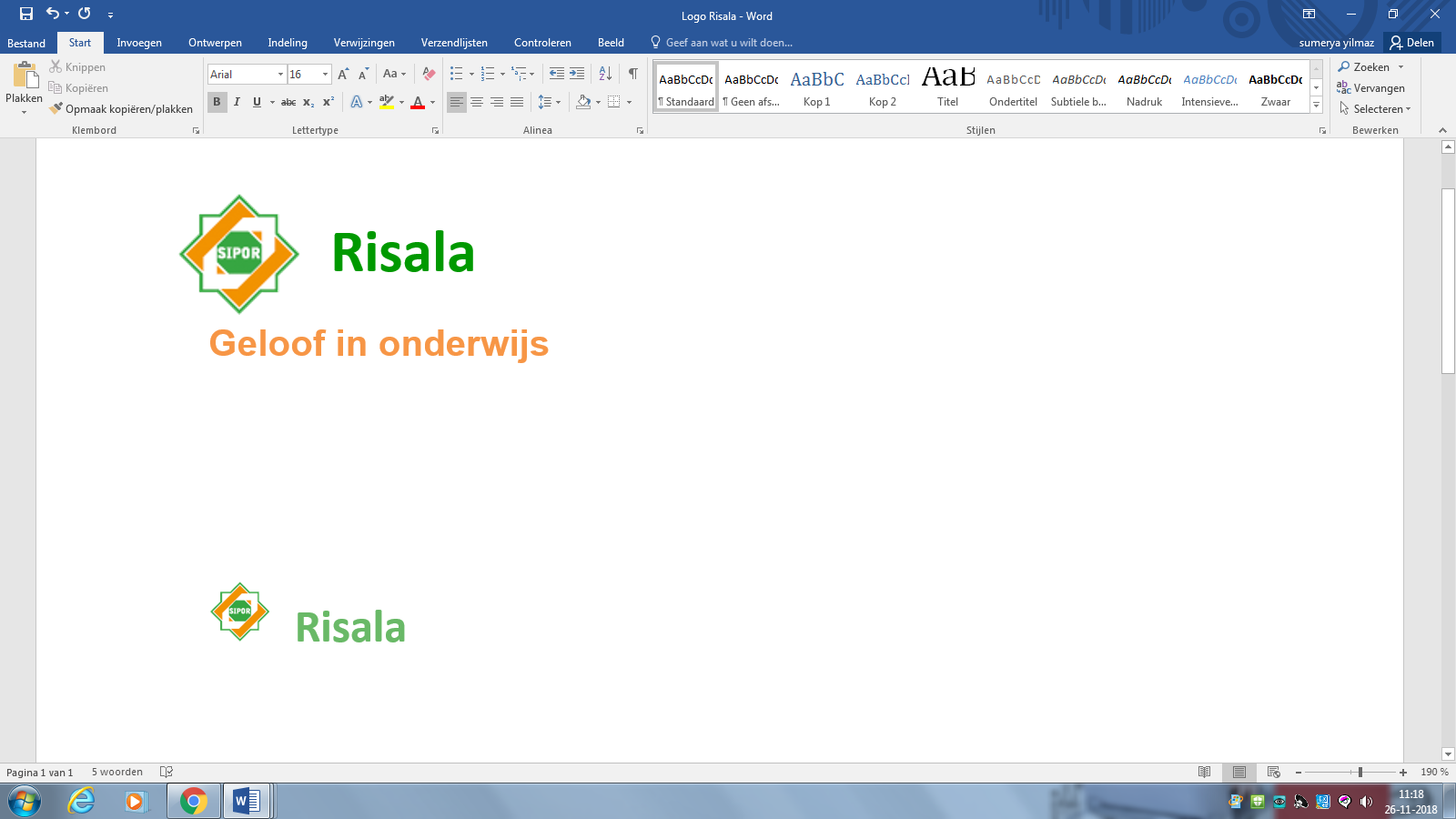 